Конвенция о правовой помощи и правовых отношениях по гражданским, семейным и уголовным делам*Вступила в силу для Республики Беларусь 19 мая 1994 года__________________________*Ратифицирована Постановлением Верховного Совета Республики Беларусь от 10 июня 1993 г. «О ратификации Конвенции о правовой помощи и правовых отношениях по гражданским, семейным и уголовным делам, подписанной 22 января 1993 года в городе Минске» (Ведамасцi Вярхоўнага Савета Рэспублiкi Беларусь, 1993 г., № 28, ст. 375).Конвенция прекратила свое действие в отношениях между Республикой Беларусь, Азербайджанской Республикой, Республикой Казахстан, Республикой Армения, Республикой Таджикистан, Кыргызской Республикой с 27 апреля 2004 года в соответствии с пунктом 3 статьи 120 Конвенции о правовой помощи и правовых отношениях по гражданским, семейным и уголовным делам от 7 октября 2002 г. ("Содружество". Информационный вестник Совета глав государств и Совета глав правительств СНГ, 2002 г., № 2(41), 3/1462)—————————————————————————Конвенция продолжает применяться в отношениях между государством – участником настоящей Конвенции и государством, являющимся участником Конвенции о правовой помощи и правовых отношениях по гражданским, семейным и уголовным делам от 7 октября 2002 г. для которого данная Конвенция не вступила в силу.__________________________________________________Изменения и дополнения:Протокол к Конвенции о правовой помощи и правовых отношениях по гражданским, семейным и уголовным делам от 28 марта 1997 г. (Ведамасці Нацыянальнага сходу Рэспублікі Беларусь, 1997 г., № 32, ст.650)Государства – члены Содружества Независимых Государств, участники настоящей Конвенции, именуемые далее Договаривающиеся Стороны,исходя из стремления обеспечить гражданам Договаривающихся Сторон и лицам, проживающим на их территориях, предоставление во всех Договаривающихся Сторонах в отношении личных и имущественных прав такой же правовой защиты, как и собственным гражданам,придавая важное значение развитию сотрудничества в области оказания учреждениями юстиции правовой помощи по гражданским, семейным и уголовным делам,договорились о нижеследующем:РАЗДЕЛ I
ОБЩИЕ ПОЛОЖЕНИЯЧасть І
Правовая защитаСтатья 1
Предоставление правовой защиты1. Граждане каждой из Договаривающихся Сторон, а также лица, проживающие на ее территории, пользуются на территориях всех других Договаривающихся Сторон в отношении своих личных и имущественных прав такой же правовой защитой, как и собственные граждане данной Договаривающейся Стороны.2. Граждане каждой из Договаривающихся Сторон, а также другие лица, проживающие на ее территории, имеют право свободно и беспрепятственно обращаться в суды, прокуратуру, органы внутренних дел и иные учреждения других Договаривающихся Сторон, к компетенции которых относятся гражданские, семейные и уголовные дела (далее – учреждения юстиции), могут выступать в них, подавать ходатайства, предъявлять иски и осуществлять иные процессуальные действия на тех же условиях, что и граждане данной Договаривающейся Стороны.3. Положения настоящей Конвенции применяются также к юридическим лицам, созданным в соответствии с законодательством Договаривающихся Сторон.Статья 2
Освобождение от уплаты пошлин и возмещения издержек1. Граждане каждой из Договаривающихся Сторон и лица, проживающие на ее территории, освобождаются от уплаты и возмещения судебных и нотариальных пошлин и издержек, а также пользуются бесплатной юридической помощью на тех же условиях, что и собственные граждане.2. Льготы, предусмотренные в пункте 1 настоящей статьи, распространяются на все процессуальные действия, осуществляемые по данному делу, включая исполнение решения.Статья 3
Представление документа о семейном и имущественном положении1. Льготы, предусмотренные статьей 2, предоставляются на основании документа о семейном и имущественном положении лица, возбуждающего ходатайство. Этот документ выдается компетентным учреждением Договаривающейся Стороны, на территории которой имеет место жительства или место пребывания заявитель.2. Если заявитель не имеет на территории Договаривающихся Сторон место жительства или место пребывания, то достаточно представить документ, выданный соответствующим дипломатическим представительством или консульским учреждением Договаривающейся Стороны, гражданином которой он является.3. Учреждение, выносящее решение по ходатайству о предоставлении льгот, может затребовать от учреждения, выдавшего документ, дополнительные данные или необходимые разъяснения.Часть ІІ
Правовая помощьСтатья 4
Оказание правовой помощи1. Учреждения юстиции Договаривающихся Сторон оказывают правовую помощь по гражданским, семейным и уголовным делам в соответствии с положениями настоящей Конвенции.2. Учреждения юстиции оказывают правовую помощь и другим учреждениям по делам, указанным в пункте 1 настоящей статьи.Статья 5
Порядок сношенийПри выполнении настоящей Конвенции компетентные учреждения юстиции Договаривающихся Сторон сносятся друг с другом через свои центральные, территориальные и другие органы, если только настоящей Конвенцией не установлен иной порядок сношений. Договаривающиеся Стороны определяют перечень своих центральных, территориальных и других органов, уполномоченных на осуществление непосредственных сношений, о чем уведомляют депозитария.Статья 6
Объем правовой помощиДоговаривающиеся Стороны оказывают друг другу правовую помощь путем выполнения процессуальных и иных действий, предусмотренных законодательством запрашиваемой Договаривающейся Стороны, в том числе: составления и пересылки документов, проведения осмотров, обысков, изъятия, передачи вещественных доказательств, проведения экспертизы, допроса сторон, третьих лиц, подозреваемых, обвиняемых, потерпевших, свидетелей, экспертов, розыска лиц, осуществления уголовного преследования, выдачи лиц для привлечения их к уголовной ответственности или приведения приговора в исполнение, признания и исполнения судебных решений по гражданским делам, приговоров в части гражданского иска, исполнительных надписей, а также путем вручения документов.Статья 7
Содержание и форма поручения об оказании правовой помощи1. В поручении об оказании правовой помощи должны быть указаны:а) наименование запрашиваемого учреждения;б) наименование запрашивающего учреждения;в) наименование дела, по которому запрашивается правовая помощь;г) имена и фамилии сторон, свидетелей, подозреваемых, обвиняемых, подсудимых, осужденных или потерпевших, их место жительства и место пребывания, гражданство, занятие, а по уголовным делам также место и дата рождения и, по возможности, фамилии и имена родителей; для юридических лиц – их наименование, юридический адрес и/или местонахождение;д) при наличии представителей лиц, указанных в подпункте «г», их имена, фамилии и адреса;е) содержание поручения, а также другие сведения, необходимые для его исполнения;ж) по уголовным делам также описание и квалификация совершенного деяния и данные о размере ущерба, если он был причинен в результате деяния.2. В поручении о вручении документа должны быть также указаны точный адрес получателя и наименование вручаемого документа.3. Поручение должно быть подписано и скреплено гербовой печатью запрашивающего учреждения.Статья 8
Порядок исполнения1. При исполнении поручения об оказании правовой помощи запрашиваемое учреждение применяет законодательство своей страны. По просьбе запрашивающего учреждения оно может применить и процессуальные нормы запрашивающей Договаривающейся Стороны, если только они не противоречат законодательству запрашиваемой Договаривающейся Стороны.2. Если запрашиваемое учреждение не компетентно исполнить поручение, оно пересылает его компетентному учреждению и уведомляет об этом запрашивающее учреждение.3. По просьбе запрашивающего учреждения запрашиваемое учреждение своевременно сообщает ему и заинтересованным сторонам о времени и месте исполнения поручения, с тем чтобы они могли присутствовать при исполнении поручения в соответствии с законодательством запрашиваемой Договаривающейся Стороны.4. В случае, если точный адрес указанного в поручении лица неизвестен, запрашиваемое учреждение принимает в соответствии с законодательством Договаривающейся Стороны, на территории которой оно находится, необходимые меры для установления адреса.5. После выполнения поручения запрашиваемое учреждение возвращает документы запрашивающему учреждению; в том случае, если правовая помощь не могла быть оказана, оно одновременно уведомляет об обстоятельствах, которые препятствуют исполнению поручения, и возвращает документы запрашивающему учреждению.Статья 9
Вызов свидетелей, потерпевших, гражданских истцов, гражданских ответчиков, их представителей, экспертов1. Свидетель, потерпевший, гражданский истец, гражданский ответчик и их представители, а также эксперт, который по вызову, врученному учреждением запрашиваемой Договаривающейся Стороны, явится в учреждение юстиции запрашивающей Договаривающейся Стороны, не может быть, независимо от своего гражданства, привлечен на ее территории к уголовной или административной ответственности, взят под стражу и подвергнут наказанию за деяние, совершенное до пересечения ее государственной границы. Такие лица не могут быть также привлечены к ответственности, взяты под стражу или подвергнуты наказанию в связи с их свидетельскими показаниями или заключениями в качестве экспертов в связи с уголовным делом, являющимся предметом разбирательства.2. Лица, указанные в пункте 1 настоящей статьи, утрачивают предусмотренную этим пунктом гарантию, если они не оставят территорию запрашивающей Договаривающейся Стороны, хотя и имеют для этого возможность до истечения 15 суток с того дня, когда допрашивающее его учреждение юстиции сообщит им, что в дальнейшем в их присутствии нет необходимости. В этот срок не засчитывается время, в течение которого эти лица не по своей вине не могли покинуть территорию запрашивающей Договаривающейся Стороны.3. Свидетелю, эксперту, а также потерпевшему и его законному представителю запрашивающей Договаривающейся Стороной возмещаются расходы, связанные с проездом и пребыванием в запрашивающем государстве, как и неполученная заработная плата за дни отвлечения от работы; эксперт имеет также право на вознаграждение за проведение экспертизы. В вызове должно быть указано, какие выплаты вправе получить вызванные лица; по их ходатайству учреждение юстиции запрашивающей Договаривающейся Стороны выплачивает аванс на покрытие соответствующих расходов.4. Вызов лиц, указанных в пункте 1 настоящей статьи, проживающих на территории одной Договаривающейся Стороны, в учреждение юстиции другой Договаривающейся Стороны не должен содержать угрозы применения средств принуждения в случае неявки.Статья 10
Поручение о вручении документов1. Запрашиваемое учреждение юстиции осуществляет вручение документов в соответствии с порядком, действующим в его государстве, если вручаемые документы написаны на его языке или на русском языке либо снабжены заверенным переводом на эти языки. В противном случае оно передает документы получателю, если он согласен добровольно их принять.2. Если документы не могут быть вручены по адресу, указанному в поручении, запрашиваемое учреждение юстиции по своей инициативе принимает меры, необходимые для установления адреса. Если установление адреса запрашиваемым учреждением юстиции окажется невозможным, оно уведомляет об этом запрашивающее учреждение и возвращает ему документы, подлежащие вручению.Статья 11
Подтверждение вручения документовВручение документов удостоверяется подтверждением, подписанным лицом, которому вручен документ, и скрепленным официальной печатью запрашиваемого учреждения, и содержащим указание даты вручения и подпись работника учреждения, вручающего документ или выданным этим учреждением иным документом, в котором должны быть указаны способ, место и время вручения.Статья 12
Полномочия дипломатических представительств и консульских учреждений1. Договаривающиеся Стороны имеют право вручать документы собственным гражданам через свои дипломатические представительства или консульские учреждения.2. Договаривающиеся Стороны имеют право по поручению своих компетентных органов допрашивать собственных граждан через свои дипломатические представительства или консульские учреждения.3. В случаях, указанных в пунктах 1 и 2 настоящей статьи, нельзя применять средства принуждения или угрозу ими.Статья 13
Действительность документов1. Документы, которые на территории одной из Договаривающихся Сторон изготовлены или засвидетельствованы учреждением или специально на то уполномоченным лицом в пределах их компетенции и по установленной форме и скреплены гербовой печатью, принимаются на территориях других Договаривающихся Сторон без какого-либо специального удостоверения.2. Документы, которые на территории одной из Договаривающихся Сторон рассматриваются как официальные документы, пользуются на территориях других Договаривающихся Сторон доказательной силой официальных документов.Статья 14
Пересылка документов о гражданском состоянии и других документов1. Договаривающиеся Стороны обязуются пересылать друг другу по просьбе без перевода и бесплатно свидетельства о регистрации актов гражданского состояния непосредственно через органы регистрации актов гражданского состояния Договаривающихся Сторон с уведомлением граждан о пересылке документов.2. Договаривающиеся Стороны обязуются пересылать друг другу по просьбе без перевода и бесплатно документы об образовании, трудовом стаже и другие документы, касающиеся личных или имущественных прав и интересов граждан запрашиваемой Договаривающейся Стороны и иных лиц, проживающих на ее территории.Статья 15
Информация по правовым вопросамЦентральные учреждения юстиции Договаривающихся Сторон по просьбе предоставляют друг другу сведения о действующем или действовавшем на их территориях внутреннем законодательстве и о практике его применения учреждениями юстиции.Статья 16
Установление адресов и других данных1. Договаривающиеся Стороны по просьбе оказывают друг другу в соответствии со своим законодательством помощь при установлении адресов лиц, проживающих на их территориях, если это требуется для осуществления прав их граждан. При этом запрашивающая Договаривающаяся Сторона сообщает имеющиеся у нее данные для определения адреса лица, указанного в просьбе.2. Учреждения юстиции Договаривающихся Сторон оказывают друг другу помощь в установлении места работы и доходов проживающих на территории запрашиваемой Договаривающейся Стороны лиц, к которым в учреждениях юстиции запрашивающей Договаривающейся Стороны предъявлены имущественные требования по гражданским, семейным и уголовным делам.Статья 17
ЯзыкВ отношениях друг с другом при выполнении настоящей Конвенции учреждения юстиции Договаривающихся Сторон пользуются государственными языками Договаривающихся Сторон или русским языком. В случае исполнения документов на государственных языках Договаривающихся Сторон к ним прилагаются заверенные переводы на русский язык.Статья 18
Расходы, связанные с оказанием правовой помощиЗапрашиваемая Договаривающаяся Сторона не будет требовать возмещения расходов по оказанию правовой помощи. Договаривающиеся Стороны сами несут все расходы, возникшие при оказании правовой помощи на их территориях.Статья 19
Отказ в оказании правовой помощиВ просьбе об оказании правовой помощи может быть отказано полностью или частично, если оказание такой помощи может нанести ущерб суверенитету или безопасности либо противоречит законодательству запрашиваемой Договаривающейся Стороны. В случае отказа в просьбе об оказании правовой помощи запрашивающая Договаривающаяся Сторона незамедлительно уведомляется о причинах отказа.РАЗДЕЛ II
ПРАВОВЫЕ ОТНОШЕНИЯ ПО ГРАЖДАНСКИМ И СЕМЕЙНЫМ ДЕЛАМЧасть І
КомпетенцияСтатья 20
Общие положения1. Если в частях ІІ–V настоящего раздела не установлено иное, иски к лицам, имеющим место жительства на территории одной из Договаривающихся Сторон, предъявляются, независимо от их гражданства, в суды этой Договаривающейся Стороны, а иски к юридическим лицам предъявляются в суды Договаривающейся Стороны, на территории которой находится орган управления юридического лица, его представительство либо филиал.Если в деле участвуют несколько ответчиков, имеющих место жительства (место нахождения) на территориях разных Договаривающихся Сторон, спор рассматривается по месту жительства (месту нахождения) любого ответчика по выбору истца.2. Суды Договаривающейся Стороны компетентны также в случаях, когда на ее территории:а) осуществляется торговля, промышленная или иная хозяйственная деятельность предприятия (филиала) ответчика;б) исполнено или должно быть полностью или частично исполнено обязательство из договора, являющегося предметом спора;в) имеет постоянное место жительства или место нахождения истец по иску о защите чести, достоинства и деловой репутации.3. По искам о праве собственности и иных вещных правах на недвижимое имущество исключительно компетентны суды по месту нахождения имущества.Иски к перевозчикам, вытекающие из договоров перевозки грузов, пассажиров и багажа, предъявляются по месту нахождения управления транспортной организации, к которой в установленном порядке была предъявлена претензия.Статья 21
Договорная подсудность1. Суды Договаривающихся Сторон могут рассматривать дела и в других случаях, если имеется письменное соглашение сторон о передаче спора этим судам.При этом исключительная компетенция, вытекающая из пункта 3 статьи 20 и других норм, установленных частями ІІ–V настоящего раздела, а также из внутреннего законодательства соответствующей Договаривающейся Стороны, не может быть изменена соглашением сторон.2. При наличии соглашения о передаче спора суд по заявлению ответчика прекращает производство по делу.Статья 22
Взаимосвязь судебных процессов1. В случае возбуждения производства по делу между теми же сторонами, о том же предмете и по тем же основаниям в судах двух Договаривающихся Сторон, компетентных в соответствии с настоящей Конвенцией, суд, возбудивший дело позднее, прекращает производство.2. Встречный иск и требование о зачете, вытекающие из того же правоотношения, что и основной иск, подлежат рассмотрению в суде, который рассматривает основной иск.Статья 221
Просьба об участии прокурора в гражданском процессеПрокурор одной из Договаривающихся Сторон вправе обратиться к прокурору другой Договаривающейся Стороны с просьбой о возбуждении в суде дела о защите прав и законных интересов граждан запрашивающей Договаривающейся Стороны, о принятии участия в рассмотрении таких дел или принесении в суд вышестоящей инстанции кассационного или частного протеста, а также протеста в порядке надзора на судебные постановления по таким делам.Часть ІІ
Личный статусСтатья 23
Правоспособность и дееспособность1. Дееспособность физического лица определяется законодательством Договаривающейся Стороны, гражданином которой является это лицо.2. Дееспособность лица без гражданства определяется по праву страны, в которой он имеет постоянное место жительства.3. Правоспособность юридического лица определяется законодательством государства, по законам которого оно было учреждено.Статья 24
Признание ограниченно дееспособным или недееспособным. Восстановление дееспособности1. По делам о признании лица ограниченно дееспособным или недееспособным, за исключением случаев, предусмотренных пунктами 2 и 3 настоящей статьи, компетентен суд Договаривающейся Стороны, гражданином которой является это лицо.2. В случае, если суду одной Договаривающейся Стороны станут известны основания признания ограниченно дееспособным или недееспособным проживающего на ее территории лица, являющегося гражданином другой Договаривающейся Стороны, он уведомит об этом суд Договаривающейся Стороны, гражданином которой является данное лицо.3. Если суд Договаривающейся Стороны, который был уведомлен об основаниях для признания ограниченно дееспособным или недееспособным, в течение трех месяцев не начнет дело или не сообщит свое мнение, дело о признании ограниченно дееспособным или недееспособным будет рассматривать суд той Договаривающейся Стороны, на территории которой этот гражданин имеет место жительства. Решение о признании лица ограниченно дееспособным или недееспособным направляется компетентному суду Договаривающейся Стороны, гражданином которой является это лицо.4. Положения пунктов 1–3 настоящей статьи применяются соответственно и к восстановлению дееспособности.Статья 25
Признание безвестно отсутствующим и объявление умершим. Установление факта смерти1. По делам о признании лица безвестно отсутствующим или объявлении умершим и по делам об установлении факта смерти компетентны учреждения юстиции Договаривающейся Стороны, гражданином которой лицо было в то время, когда оно по последним данным было в живых, а в отношении других лиц – учреждения юстиции по последнему месту жительства лица.2. Учреждения юстиции каждой из Договаривающихся Сторон могут признать гражданина другой Договаривающейся Стороны и иное лицо, проживавшее на ее территории, безвестно отсутствующим или умершим, а также установить факт его смерти по ходатайству проживающих на ее территории заинтересованных лиц, права и интересы которых основаны на законодательстве этой Договаривающейся Стороны.3. При рассмотрении дел о признании безвестно отсутствующим или объявлении умершим и дел об установлении факта смерти учреждения юстиции Договаривающихся Сторон применяют законодательство своего государства.Часть ІІІ
Семейные делаСтатья 26
Заключение бракаУсловия заключения брака определяются для каждого из будущих супругов законодательством Договаривающейся Стороны, гражданином которой он является, а для лиц без гражданства – законодательством Договаривающейся Стороны, являющейся их постоянным местом жительства. Кроме того, в отношении препятствий к заключению брака должны быть соблюдены требования законодательства Договаривающейся Стороны, на территории которой заключается брак.Статья 27
Правоотношения супругов1. Личные и имущественные правоотношения супругов определяются по законодательству Договаривающейся Стороны, на территории которой они имеют совместное место жительства.2. Если один из супругов проживает на территории одной Договаривающейся Стороны, а второй – на территории другой Договаривающейся Стороны и при этом оба супруга имеют одно и то же гражданство, их личные и имущественные правоотношения определяются по законодательству той Договаривающейся Стороны, гражданами которой они являются.3. Если один из супругов является гражданином одной Договаривающейся Стороны, а второй – другой Договаривающейся Стороны и один из них проживает на территории одной, а второй – на территории другой Договаривающейся Стороны, то их личные и имущественные правоотношения определяются по законодательству Договаривающейся Стороны, на территории которой они имели свое последнее совместное место жительства.4. Если лица, указанные в пункте 3 настоящей статьи, не имели совместного жительства на территориях Договаривающихся Сторон, применяется законодательство Договаривающейся Стороны, учреждение которой рассматривает дело.5. Правоотношения супругов, касающиеся их недвижимого имущества, определяются по законодательству Договаривающейся Стороны, на территории которой находится это имущество.6. По делам о личных и имущественных правоотношениях супругов компетентны учреждения Договаривающейся Стороны, законодательство которой подлежит применению в соответствии с пунктами 1–3, 5 настоящей статьи.Статья 28
Расторжение брака1. По делам о расторжении брака применяется законодательство Договаривающейся Стороны, гражданами которой являются супруги в момент подачи заявления.2. Если один из супругов является гражданином одной Договаривающейся Стороны, а второй – другой Договаривающейся Стороны, применяется законодательство Договаривающейся Стороны, учреждение которой рассматривает дело о расторжении брака.Статья 29
Компетентность учреждений Договаривающихся Сторон1. По делам о расторжении брака в случае, предусмотренном пунктом 1 статьи 28, компетентны учреждения Договаривающейся Стороны, гражданами которой являются супруги в момент подачи заявления. Если на момент подачи заявления оба супруга проживают на территории другой Договаривающейся Стороны, то компетентны также учреждения этой Договаривающейся Стороны.2. По делам о расторжении брака в случае, предусмотренном пунктом 2 статьи 28, компетентны учреждения Договаривающейся Стороны, на территории которой проживают оба супруга. Если один из супругов проживает на территории одной Договаривающейся Стороны, а второй – на территории другой Договаривающейся Стороны, по делам о расторжении брака компетентны учреждения обеих Договаривающихся Сторон, на территориях которых проживают супруги.Статья 30
Признание брака недействительным1. По делам о признании брака недействительным применяется законодательство Договаривающейся Стороны, которое в соответствии со статьей 26 применялось при заключении брака.2. Компетентность учреждений по делам о признании брака недействительным определяется в соответствии со статьей 27.Статья 31
Установление и оспаривание отцовства или материнстваУстановление и оспаривание отцовства или материнства определяется по законодательству Договаривающейся Стороны, гражданином которой ребенок является по рождению.Статья 32
Правоотношения родителей и детей1. Права и обязанности родителей и детей, в том числе обязательства родителей по содержанию детей, определяются законодательством Договаривающейся Стороны, на территории которой они имеют постоянное совместное место жительства, а при отсутствии постоянного совместного места жительства родителей и детей их взаимные права и обязанности определяются законодательством Договаривающейся Стороны, гражданином которой является ребенок.По требованию истца по алиментным обязательствам применяется законодательство Договаривающейся Стороны, на территории которой постоянно проживает ребенок.2. Алиментные обязательства совершеннолетних детей в пользу родителей, а также алиментные обязательства других членов семьи определяются законодательством Договаривающейся Стороны, на территории которой они имели совместное место жительства. При отсутствии совместного места жительства такие обязательства определяются законодательством Договаривающейся Стороны, гражданином которой является истец.3. По делам о правоотношениях между родителями и детьми компетентен суд Договаривающейся Стороны, законодательство которой подлежит применению в соответствии с пунктами 1 и 2 настоящей статьи.4. Исполнение решений суда по делам, связанным с воспитанием детей, производится в порядке, установленном законодательством Договаривающейся Стороны, на территории которой проживает ребенок.5. Договаривающиеся Стороны оказывают друг другу помощь в розыске ответчика по делам о взыскании алиментов, когда есть основание полагать, что ответчик находится на территории другой Договаривающейся Стороны, и судом вынесено определение об объявлении его розыска.Статья 33
Опека и попечительство1. Установление или отмена опеки и попечительства производится по законодательству Договаривающейся Стороны, гражданином которой является лицо, в отношении которого устанавливается или отменяется опека или попечительство.2. Правоотношения между опекуном или попечителем и лицом, находящимся под опекой или попечительством, регулируются законодательством Договаривающейся Стороны, учреждение которой назначило опекуна или попечителя.3. Обязанность принять опекунство или попечительство устанавливается законодательством Договаривающейся Стороны, гражданином которой является лицо, назначаемое опекуном или попечителем.4. Опекуном или попечителем лица, являющегося гражданином одной Договаривающейся Стороны, может быть назначен гражданин другой Договаривающейся Стороны, если он проживает на территории Стороны, где будет осуществляться опека или попечительство.Статья 34
Компетентность учреждений Договаривающихся Сторон в вопросах опеки и попечительстваПо делам об установлении или отмене опеки и попечительства компетентны учреждения Договаривающейся Стороны, гражданином которой является лицо, в отношении которого устанавливается или отменяется опека или попечительство, если иное не установлено настоящей Конвенцией.Статья 35
Порядок принятия мер по опеке и попечительству1. В случае необходимости принятия мер по опеке или попечительству в интересах гражданина одной Договаривающейся Стороны, постоянное место жительства, место пребывания или имущество которого находится на территории другой Договаривающейся Стороны, учреждение этой Договаривающейся Стороны безотлагательно уведомляет учреждение, компетентное в соответствии со статьей 34.2. В случаях, не терпящих отлагательств, учреждение другой Договаривающейся Стороны может само принять необходимые временные меры в соответствии со своим законодательством. При этом оно обязано безотлагательно уведомить об этом учреждение, компетентное в соответствии со статьей 34. Эти меры сохраняют силу до принятия учреждением, указанным в статье 34, иного решения.Статья 36
Порядок передачи опеки или попечительства1. Учреждение, компетентное в соответствии со статьей 34, может передать опеку или попечительство учреждению другой Договаривающейся Стороны в том случае, если лицо, находящееся под опекой или попечительством, имеет на территории этой Договаривающейся Стороны место жительства, место пребывания или имущество. Передача опеки или попечительства вступает в силу с момента, когда запрашиваемое учреждение примет на себя опеку или попечительство и уведомит об этом запрашивающее учреждение.2. Учреждение, которое в соответствии с пунктом 1 настоящей статьи приняло опеку или попечительство, осуществляет их в соответствии с законодательством своего государства.Статья 37
Усыновление1. Усыновление или его отмена определяется по законодательству Договаривающейся Стороны, гражданином которой является усыновитель в момент подачи заявления об усыновлении или его отмене.2. Если ребенок является гражданином другой Договаривающейся Стороны, при усыновлении или его отмене необходимо получить согласие законного представителя и компетентного государственного органа, а также согласие ребенка, если это требуется по законодательству Договаривающейся Стороны, гражданином которой он является.3. Если ребенок усыновляется супругами, из которых один является гражданином одной Договаривающейся Стороны, а другой – гражданином другой Договаривающейся Стороны, усыновление или его отмена должны производиться в соответствии с условиями, предусмотренными законодательством обеих Договаривающихся Сторон.4. По делам об усыновлении или его отмене компетентно учреждение Договаривающейся Стороны, гражданином которой является усыновитель в момент подачи заявления об усыновлении или его отмене, а в случае, предусмотренном пунктом 3 настоящей статьи, компетентно учреждение той Договаривающейся Стороны, на территории которой супруги имеют или имели последнее совместное место жительства или место пребывания.Часть ІV
Имущественные правоотношенияСтатья 38
Право собственности1. Право собственности на недвижимое имущество определяется по законодательству Договаривающейся Стороны, на территории которой находится недвижимое имущество. Вопрос о том, какое имущество является недвижимым, решается в соответствии с законодательством страны, на территории которой находится это имущество.2. Право собственности на транспортные средства, подлежащие внесению в государственные реестры, определяется по законодательству Договаривающейся Стороны, на территории которой находится орган, осуществивший регистрацию транспортного средства.3. Возникновение и прекращение права собственности или иного вещного права на имущество определяется по законодательству Договаривающейся Стороны, на территории которой имущество находилось в момент, когда имело место действие или иное обстоятельство, послужившее основанием возникновения или прекращения такого права.4. Возникновение и прекращение права собственности или иного вещного права на имущество, являющееся предметом сделки, определяется по законодательству места совершения сделки, если иное не предусмотрено соглашением Сторон.Статья 39
Форма сделки1. Форма сделки определяется по законодательству места ее совершения.2. Форма сделки по поводу недвижимого имущества и прав на него определяется по законодательству Договаривающейся Стороны, на территории которой находится такое имущество.Статья 40
ДоверенностьФорма и срок действия доверенности определяются по законодательству Договаривающейся Стороны, на территории которой выдана доверенность.Статья 41
Права и обязанности сторон по сделкеПрава и обязанности сторон по сделке определяются по законодательству места ее совершения, если иное не предусмотрено соглашением сторон.Статья 42
Возмещение вреда1. Обязательства о возмещении вреда, кроме вытекающих из договоров и других правомерных действий, определяются по законодательству Договаривающейся Стороны, на территории которой имело место действие или иное обстоятельство, послужившее основанием для требования о возмещении вреда.2. Если причинитель вреда и потерпевший являются гражданами одной Договаривающейся Стороны, применяется законодательство этой Договаривающейся Стороны.3. По делам, упомянутым в пунктах 1 и 2 настоящей статьи, компетентен суд Договаривающейся Стороны, на территории которой имело место действие или иное обстоятельство, послужившее основанием для требования о возмещении вреда. Потерпевший может предъявить иск также в суде Договаривающейся Стороны, на территории которой имеет место жительства ответчик.Статья 43
Исковая давностьВопросы исковой давности разрешаются по законодательству, которое применяется для регулирования соответствующего правоотношения.Часть V
НаследованиеСтатья 44
Принцип равенстваГраждане каждой из Договаривающихся Сторон могут наследовать на территориях других Договаривающихся Сторон имущество или права по закону или по завещанию на равных условиях и в том же объеме, как и граждане данной Договаривающейся Стороны.Статья 45
Право наследования1. Право наследования имущества, кроме случая, предусмотренного пунктом 2 настоящей статьи, определяется по законодательству Договаривающейся Стороны, на территории которой наследователь имел последнее постоянное место жительства.2. Право наследования недвижимого имущества определяется по законодательству Договаривающейся Стороны, на территории которой находится это имущество.Статья 46
Переход наследства к государствуЕсли по законодательству Договаривающейся Стороны, подлежащему применению при наследовании, наследником является государство, то движимое наследственное имущество переходит Договаривающейся Стороне, гражданином которой является наследодатель в момент смерти, а недвижимое наследственное имущество переходит Договаривающейся Стороне, на территории которой оно находится.Статья 47
ЗавещаниеСпособность лица к составлению и отмене завещания, а также форма завещания и его отмены определяются по праву той страны, где завещатель имел место жительства в момент составления акта. Однако завещание или его отмена не могут быть признаны недействительными вследствие несоблюдения формы, если последняя удовлетворяет требованиям права места его составления.Статья 48
Компетенция по делам о наследстве1. Производство по делам о наследовании движимого имущества компетентны вести учреждения Договаривающейся Стороны, на территории которой имел место жительства наследодатель в момент своей смерти.2. Производство по делам о наследовании недвижимого имущества компетентны вести учреждения Договаривающейся Стороны, на территории которой находится имущество.3. Положения пунктов 1 и 2 настоящей статьи применяются также при рассмотрении споров, возникающих в связи с производством по делам о наследстве.Статья 49
Компетенция дипломатического представительства или консульского учреждения по делам о наследствеПо делам о наследовании, в том числе по наследственным спорам, дипломатические представительства или консульские учреждения каждой из Договаривающихся Сторон компетентны представлять (за исключением права на отказ от наследства) без специальной доверенности в учреждениях других Договаривающихся Сторон граждан своего государства, если они отсутствуют или не назначили представителя.Статья 50
Меры по охране наследства1. Учреждения Договаривающихся Сторон принимают в соответствии со своим законодательством меры, необходимые для обеспечения охраны наследства, оставленного на их территориях гражданами других Договаривающихся Сторон, или для управления им.2. О мерах, принятых согласно пункту 1 настоящей статьи, безотлагательно уведомляется дипломатическое представительство или консульское учреждение Договаривающейся Стороны, гражданином которой является наследодатель. Указанное представительство или учреждение может принимать участие в осуществлении этих мер.3. По ходатайству учреждения юстиции, компетентного вести производство по делу о наследовании, а также дипломатического представительства или консульского учреждения меры, принятые в соответствии с пунктом 1 настоящей статьи, могут быть изменены, отменены или отложены.РАЗДЕЛ III
ПРИЗНАНИЕ И ИСПОЛНЕНИЕ РЕШЕНИЙСтатья 51
Признание и исполнение решенийКаждая из Договаривающихся Сторон на условиях, предусмотренных настоящей Конвенцией, признает и исполняет следующие решения, вынесенные на территории других Договаривающихся Сторон:а) решения учреждений юстиции по гражданским и семейным делам, включая утвержденные судом мировые соглашения по таким делам и нотариальные акты в отношении денежных обязательств (далее – решений);б) решения судов по уголовным делам о возмещении ущерба.Статья 52
Признание решений, не требующих исполнения1. Вынесенные учреждениями юстиции каждой из Договаривающихся Сторон и вступившие в законную силу решения, не требующие по своему характеру исполнения, признаются на территориях других Договаривающихся Сторон без специального производства при условии если:а) учреждения юстиции запрашиваемой Договаривающейся Стороны не вынесли ранее по этому делу решения, вступившего в законную силу;б) дело согласно настоящей Конвенции, а в случаях, не предусмотренных ею, согласно законодательству Договаривающейся Стороны, на территории которой решение должно быть признано, не относится к исключительной компетенции учреждений юстиции этой Договаривающейся Стороны.2. Положения пункта 1 настоящей статьи относятся и к решениям по опеке и попечительству, а также к решениям о расторжении брака, вынесенными учреждениями, компетентными согласно законодательству Договаривающейся Стороны, на территории которой вынесено решение.Статья 53
Ходатайство о разрешении принудительного исполнения решения1. Ходатайство о разрешении принудительного исполнения решения подается в компетентный суд Договаривающейся Стороны, где решение подлежит исполнению. Оно может быть подано и в суд, который вынес решение по делу в первой инстанции. Этот суд направляет ходатайство суду, компетентному вынести решение по ходатайству.2. К ходатайству прилагаются:а) решение или его заверенная копия, а также официальный документ о том, что решение вступило в законную силу и подлежит исполнению или о том, что оно подлежит исполнению до вступления в законную силу, если это не следует из самого решения;б) документ, из которого следует, что сторона, против которой было вынесено решение, не принявшая участия в процессе, была в надлежащем порядке и своевременно вызвана в суд, а в случае ее процессуальной недееспособности была надлежащим образом представлена;в) документ, подтверждающий частичное исполнение решения на момент его пересылки;г) документ, подтверждающий соглашение сторон, по делам договорной подсудности.3. Ходатайство о разрешении принудительного исполнения решения и приложенные к нему документы снабжаются заверенным переводом на язык запрашиваемой Договаривающейся Стороны или на русский язык.Статья 54
Порядок признания и принудительного исполнения решений1. Ходатайства о признании и разрешении принудительного исполнения решений, предусмотренных в статье 51, рассматриваются судами Договаривающейся Стороны, на территории которой должно быть осуществлено принудительное исполнение.2. Суд, рассматривающий ходатайство о признании и разрешении принудительного исполнения решения, ограничивается установлением того, что условия, предусмотренные настоящей Конвенцией, соблюдены. В случае, если условия соблюдены, суд выносит решение о принудительном исполнении.3. Порядок принудительного исполнения определяется по законодательству Договаривающейся стороны, на территории которой должно быть осуществлено принудительное исполнение.Статья 55
Отказ в признании и исполнении решенийВ признании предусмотренных статьей 52 решений и в выдаче разрешения на принудительное исполнение может быть отказано в случаях, если:а) в соответствии с законодательством Договаривающейся Стороны, на территории которой вынесено решение, оно не вступило в законную силу или не подлежит исполнению, за исключением случаев, когда решение подлежит исполнению до вступления в законную силу;б) ответчик не принял участия в процессе вследствие того, что ему или его уполномоченному не был своевременно и надлежаще вручен вызов в суд;в) по делу между теми же сторонами, о том же предмете и по тому же основанию на территории Договаривающейся Стороны, где должно быть признано и исполнено решение, было уже ранее вынесено вступившее в законную силу решение или имеется признанное решение суда третьего государства, либо если учреждением этой Договаривающейся Стороны было ранее возбуждено производство по данному делу;г) согласно положениям настоящей Конвенции, а в случаях, не предусмотренных ею, согласно законодательству Договаривающейся Стороны, на территории которой решение должно быть признано и исполнено, дело относится к исключительной компетенции ее учреждения;д) отсутствует документ, подтверждающий соглашение сторон по делу договорной подсудности;е) истек срок давности принудительного исполнения, предусмотренный законодательством Договаривающейся Стороны, суд которой исполняет поручения.РАЗДЕЛ IV
ПРАВОВАЯ ПОМОЩЬ И ПРАВОВЫЕ ОТНОШЕНИЯ ПО УГОЛОВНЫМ ДЕЛАМЧасть І
ВыдачаСтатья 56
Обязанность выдачи1. Договаривающиеся Стороны обязуются в соответствии с условиями, предусмотренными настоящей Конвенцией, по требованию выдавать друг другу лиц, находящихся на их территории, для привлечения к уголовной ответственности или для приведения приговора в исполнение.2. Выдача для привлечения к уголовной ответственности производится за такие деяния, которые по законам запрашивающей и запрашиваемой Договаривающихся Сторон являются наказуемыми и за совершение которых предусматривается наказание в виде лишения свободы на срок не менее одного года или более тяжкое наказание.3. Выдача для приведения приговора в исполнение производится за такие деяния, которые в соответствии с законодательством запрашивающей и запрашиваемой Договаривающихся Сторон являются наказуемыми и за совершение которых лицо, выдача которого требуется, было приговорено к лишению свободы на срок не менее шести месяцев или к более тяжкому наказанию.Статья 57
Отказ в выдаче1. Выдача не производится, если:а) лицо, выдача которого требуется, является гражданином запрашиваемой Договаривающейся Стороны;б) на момент получения требования уголовное преследование согласно законодательству запрашиваемой Договаривающейся Стороны не может быть возбуждено или приговор не может быть приведен в исполнение вследствие истечения срока давности либо по иному законному основанию;в) в отношении лица, выдача которого требуется, на территории запрашиваемой Договаривающейся Стороны за то же преступление был вынесен приговор или постановление о прекращении производства по делу, вступившее в законную силу;г) преступление в соответствии с законодательством запрашивающей или запрашиваемой Договаривающейся Стороны преследуется в порядке частного обвинения (по заявлению потерпевшего).2. В выдаче может быть отказано, если преступление, в связи с которым требуется выдача, совершено на территории запрашиваемой Договаривающейся Стороны.3. В случае отказа в выдаче запрашивающая Договаривающаяся Сторона должна быть информирована об основаниях отказа.Статья 58
Требование о выдаче1. Требование о выдаче должно содержать следующие сведения:а) наименование запрашивающего и запрашиваемого учреждений;б) описание фактических обстоятельств деяния и текст закона запрашивающей Договаривающейся Стороны, на основании которого это деяние признается преступлением с указанием предусматриваемой этим законом меры наказания;в) фамилию, имя, отчество лица, которое подлежит выдаче, его год рождения, гражданство, место жительства или пребывания, по возможности – описание внешности, фотографию, отпечатки пальцев и другие сведения о его личности;г) данные о размере ущерба, причиненного преступлением.2. К требованию о выдаче для осуществления уголовного преследования должна быть приложена заверенная копия постановления о заключении под стражу.3. К требованию о выдаче для приведения приговора в исполнение должны быть приложены заверенная копия приговора с отметкой о вступлении его в законную силу и текст положения уголовного закона, на основании которого лицо осуждено. Если осужденный уже отбыл часть наказания, сообщаются также данные об этом.4. Требования о выдаче и приложенные к нему документы составляются в соответствии с положениями статьи 17.Статья 59
Дополнительные сведения1. Если требование о выдаче не содержит всех необходимых данных, то запрашиваемая Договаривающаяся Сторона может затребовать дополнительные сведения, для чего, устанавливает срок до одного месяца. Этот срок может быть продлен еще до одного месяца по ходатайству запрашивающей Договаривающейся Стороны.2. Если запрашивающая Договаривающаяся Сторона не представит в установленный срок дополнительных сведений, то запрашиваемая Договаривающаяся Сторона должна освободить лицо, взятое под стражу.Статья 60
Розыск и взятие под стражу для выдачиПо получении требования о выдаче запрашиваемая Договаривающаяся Сторона немедленно принимает меры к розыску и взятию под стражу лица, выдача которого требуется, за исключением тех случаев, когда выдача не может быть произведена.Статья 61
Взятие под стражу или задержание до получения требования о выдаче1. Лицо, выдача которого требуется, по ходатайству может быть взято под стражу и до получения требования о выдаче. В ходатайстве должны содержаться ссылка на постановление о взятии под стражу или на приговор, вступивший в законную силу, и указание на то, что требование о выдаче будет представлено дополнительно. Ходатайство о взятии под стражу до получения требования о выдаче может быть передано по почте, телеграфу, телексу или телефаксу.2. Лицо может быть задержано и без ходатайства, предусмотренного в пункте 1 настоящей статьи, если имеются предусмотренные законодательством основания подозревать, что оно совершило на территории другой Договаривающейся Стороны преступление, влекущее выдачу.3. О взятии под стражу или задержании до получения требования о выдаче необходимо немедленно уведомить другую Договаривающуюся Сторону.Статья 611
Розыск лица до получения требования о выдаче1. Договаривающиеся Стороны осуществляют по поручению розыск лица до получения требования о его выдаче при наличии оснований полагать, что это лицо может находиться на территории запрашиваемой Договаривающейся Стороны.2. Поручение об осуществлении розыска составляется в соответствии с положениями статьи 7 и должно содержать как можно более полное описание разыскиваемого лица наряду с любой другой информацией, позволяющей установить его местонахождение, просьбу о взятии его под стражу с указанием о том, что требование о выдаче этого лица будет представлено.3. К поручению об осуществлении розыска прилагается заверенная копия решения компетентного органа о заключении под стражу либо вступившего в законную силу приговора, сведения о неотбытой части наказания, а также фотография и отпечатки пальцев рук (если таковые имеются).4. О взятии под стражу разыскиваемого лица или других результатах розыска немедленно информируется запрашивающая Договаривающаяся Сторона.Статья 612
Исчисление срока содержания под стражейВремя содержания под стражей лица, взятого под стражу в соответствии с положениями статей 60, 61, 611 настоящей Конвенции, в случае его выдачи, засчитывается в общий срок содержания под стражей, предусмотренный законодательством Договаривающейся Стороны, которой это лицо выдано.Статья 62
Освобождение лица, задержанного или взятого под стражу1. Лицо, взятое под стражу согласно пункту 1 статьи 61 и статье 611, должно быть освобождено, если поступит уведомление запрашивающей Договаривающейся Стороны о необходимости освобождения данного лица, либо требование о выдаче со всеми приложенными к нему документами, предусмотренными статьей 58, не будет получено запрашиваемой Договаривающейся Стороной в течение сорока дней со дня взятия под стражу.2. Лицо, задержанное согласно пункту 2 статьи 61, должно быть освобождено, если ходатайство о взятии его под стражу в соответствии с пунктом 1 статьи 61 не поступит в течение срока, предусмотренного законодательством для задержания.Статья 63
Отсрочка выдачиЕсли лицо, выдача которого требуется, привлечено к уголовной ответственности или осуждено за другое преступление на территории запрашиваемой Договаривающейся Стороны, его выдача может быть отсрочена до прекращения уголовного преследования, приведения приговора в исполнение или до освобождения от наказания.Статья 64
Выдача на время1. Если отсрочка выдачи, предусмотренная статьей 63, может повлечь за собой истечение срока давности уголовного преследования или причинить ущерб расследованию преступления, лицо, выдача которого требуется по ходатайству, может быть выдано на время.2. Выданное на время лицо должно быть возвращено после проведения действия по уголовному делу, для которого оно было выдано, но не позднее, чем через три месяца со дня передачи лица. В обоснованных случаях срок может быть продлен.Статья 65
Коллизия требований о выдачеЕсли требования о выдаче поступят от нескольких государств, запрашиваемая Договаривающаяся Сторона самостоятельно решает, какое из этих требований должно быть удовлетворено.Статья 66
Пределы уголовного преследования выданного лица1. Без согласия запрашиваемой Договаривающейся Стороны выданное лицо нельзя привлечь к уголовной ответственности или подвергнуть наказанию за совершенное до его выдачи преступление, за которое оно не было выдано.2. Без согласия запрашиваемой Договаривающейся Стороны лицо не может быть выдано также третьему государству.3. Согласия запрашиваемой Договаривающейся Стороны не требуется, если выданное лицо до истечения одного месяца после окончания уголовного производства, а в случае осуждения – до истечения одного месяца после отбытия наказания или освобождения от него не покинет территорию запрашивающей Договаривающейся Стороны или если оно туда добровольно возвратится. В этот срок не засчитывается время, в течение которого выданное лицо не могло покинуть территорию запрашивающей Договаривающейся Стороны не по своей вине.Статья 67
Передача выданного лицаЗапрашиваемая Договаривающаяся Сторона уведомляет запрашивающую Договаривающуюся Сторону о месте и времени выдачи. Если запрашивающая Договаривающаяся Сторона не примет лицо, подлежащее выдаче, в течение 15 дней после поставленной даты передачи, это лицо должно быть освобождено из-под стражи.Статья 671
Повторное задержание или взятие под стражуОсвобождение лица в соответствии с пунктом 2 статьи 59, пунктами 1 и 2 статьи 62 и статьей 67 не препятствует повторному его задержанию и взятию под стражу в целях выдачи требуемого лица в случае последующего получения требования о выдаче.Статья 68
Повторная выдачаЕсли выданное лицо уклонится от уголовного преследования или от отбытия наказания и возвратится на территорию запрашиваемой Договаривающейся Стороны, то по новому требованию оно должно быть выдано без представления материалов, упомянутых в статьях 58 и 59.Статья 69
Уведомление о результатах производства по уголовному делуДоговаривающиеся Стороны сообщают друг другу о результатах производства по уголовному делу против выданного им лица. По просьбе высылается и копия окончательного решения.Статья 70
Транзитная перевозка1. Договаривающаяся Сторона по ходатайству другой Договаривающейся Стороны разрешает транзитную перевозку по своей территории лиц, выданных другой Договаривающейся Стороне или переданных на время третьим государством.2. Ходатайство о разрешении такой перевозки рассматривается в том же порядке, что и требование о выдаче.3. Запрашиваемая Договаривающаяся Сторона разрешает транзитную перевозку таким способом, какой она считает наиболее целесообразным.Статья 71
Расходы, связанные с выдачей и транзитной перевозкойРасходы, связанные с выдачей или передачей на время, несет Договаривающаяся Сторона, на территории которой они возникли, а расходы, связанные с транзитной перевозкой, – Договаривающаяся Сторона, обратившаяся с ходатайством о такой перевозке.Часть ІІ
Осуществление уголовного преследованияСтатья 72
Обязанность осуществления уголовного преследования1. Каждая Договаривающаяся Сторона обязуется по поручению другой Договаривающейся Стороны осуществлять в соответствии со своим законодательством уголовное преследование против собственных граждан, подозреваемых в том, что они совершили на территории запрашивающей Договаривающейся Стороны преступление.2. Если преступление, по которому возбуждено дело, влечет за собой гражданско-правовые требования лиц, понесших ущерб от преступления, эти требования при наличии их ходатайства о возмещении ущерба рассматриваются в данном деле.Статья 73
Поручение об осуществлении уголовного преследования1. Поручение об осуществлении уголовного преследования должно содержать:а) наименование запрашивающего учреждения;б) описание деяния, в связи с которым направлено поручение об осуществлении преследования;в) возможно более точное указание времени и места совершения деяния;г) текст положения закона запрашивающей Договаривающейся Стороны, на основании которого деяние признается преступлением, а также текст других законодательных норм, имеющих существенное значение для производства по делу;д) фамилию и имя подозреваемого лица, его гражданство, а также другие сведения о его личности;е) заявления потерпевших по уголовным делам, возбуждаемым по заявлению потерпевшего, и заявления о возмещении вреда;ж) указание размера ущерба, причиненного преступлением.К поручению прилагаются имеющиеся в распоряжении запрашивающей Договаривающейся Стороны материалы уголовного преследования, а также доказательства.2. При направлении запрашивающей Договаривающейся Стороной возбужденного уголовного дела расследование по этому делу продолжается запрашиваемой Договаривающейся Стороной в соответствии со своим законодательством. Каждый из находящихся в деле документов должен быть удостоверен гербовой печатью компетентного учреждения юстиции запрашивающей Договаривающейся Стороны.3. Поручение и приложенные к нему документы составляются в соответствии с положениями статьи 18.4. Если обвиняемый в момент направления поручения об осуществлении преследования содержится под стражей на территории запрашивающей Договаривающейся Стороны, он доставляется на территорию запрашиваемой Договаривающейся Стороны.Статья 74
Уведомление о результатах уголовного преследованияЗапрашиваемая Договаривающаяся Сторона обязана уведомить запрашивающую Договаривающуюся Сторону об окончательном решении. По просьбе запрашивающей Договаривающейся Стороны направляется копия окончательного решения.Статья 75
Последствия принятия решенияЕсли Договаривающейся Стороне в соответствии со статьей 72 было направлено поручение об осуществлении уголовного преследования после вступления в силу приговора или принятия учреждением запрашиваемой Договаривающейся Стороны иного окончательного решения, уголовное дело не может быть возбуждено учреждениями запрашивающей Договаривающейся Стороны, а возбужденное ими дело подлежит прекращению.Статья 76
Смягчающие или отягчающие ответственность обстоятельстваКаждая из Договаривающихся Сторон при расследовании преступлений и рассмотрении уголовных дел судами учитывает предусмотренные законодательством Договаривающихся Сторон смягчающие и отягчающие ответственность обстоятельства независимо от того, на территории какой Договаривающейся Стороны они возникли.Статья 761
Признание приговоровПри решении вопросов о признании лица особо опасным рецидивистом, об установлении фактов совершения преступления повторно и нарушения обязанностей, связанных с условным осуждением, отсрочкой исполнения приговора или условно-досрочным освобождением, учреждения юстиции Договаривающихся Сторон могут признавать и учитывать приговоры, вынесенные судами (трибуналами) бывшего Союза ССР и входивших в его состав союзных республик, а также судами Договаривающихся Сторон.Статья 77
Порядок рассмотрения дел, подсудных судам двух или нескольких Договаривающихся СторонПри обвинении одного лица или группы лиц в совершении нескольких преступлений, дела о которых подсудны судам двух или более Договаривающихся Сторон, рассматривать их компетентен суд той Договаривающейся Стороны, на территории которой закончено предварительное расследование. В этом случае дело рассматривается по правилам судопроизводства этой Договаривающейся Стороны.Часть III
Специальные положения о правовой помощи и правовых отношениях по уголовным деламСтатья 78
Передача предметов1. Договаривающиеся Стороны обязуются по просьбе передавать друг другу:а) предметы, которые были использованы при совершении преступления, влекущего выдачу лица в соответствии с настоящей Конвенцией, в том числе орудия преступления; предметы, которые были приобретены в результате преступления или в качестве вознаграждения за него, или же предметы, которые преступник получил взамен предметов, приобретенных таким образом;б) предметы, которые могут иметь значение доказательств в уголовном деле; эти предметы передаются и в том случае, если выдача преступника не может быть осуществлена из-за его смерти, побега или по иным обстоятельствам.2. Если запрашиваемой Договаривающейся Стороне предметы, указанные в пункте первом настоящей статьи, необходимы в качестве доказательств в уголовном деле, их передача может быть отсрочена до окончания производства по делу.3. Права третьих лиц на переданные предметы остаются в силе. После окончания производства по делу эти предметы должны быть безвозмездно возвращены Договаривающейся Стороне, которая их передала.Статья 781
Передача на время лица, находящегося под стражей или отбывающего наказание в виде лишения свободы1. При необходимости допросить в качестве свидетеля или потерпевшего лицо, содержащееся под стражей или отбывающее наказание в виде лишения свободы на территории другой Договаривающейся Стороны, а также провести иное следственное действие с его участием, это лицо, независимо от его гражданства, по обоснованной просьбе заинтересованной Договаривающейся Стороны может быть по решению Генерального прокурора (Прокурора) запрашиваемой Договаривающейся Стороны передано на время при условии его содержания под стражей и возвращения в установленный срок.2. Просьба о передаче на время лица, указанного в пункте 1 настоящей статьи, составляется в соответствии с положениями статьи 7 и должна также содержать указание на время, в течение которого требуется присутствие этого лица в запрашивающей Договаривающейся Стороне.3. Передача на время лица, указанного в пункте 1 настоящей статьи, не производится:а) если не получено его согласие на такую передачу;б) в случае необходимости его присутствия на предварительном следствии или судебном разбирательстве на территории запрашиваемой Договаривающейся Стороны;в) если такая передача может повлечь нарушение установленных сроков содержания этого лица под стражей или отбывания им наказания в виде лишения свободы.4. На лицо, указанное в пункте 1 настоящей статьи, распространяются гарантии, предусмотренные пунктом 1 статьи 9.Статья 79
Уведомление об обвинительных приговорах и сведения о судимости1. Каждая из Договаривающихся Сторон будет ежегодно сообщать другим Договаривающимся Сторонам сведения о вступивших в законную силу обвинительных приговорах, вынесенных ее судами в отношении граждан соответствующей Договаривающейся Стороны, одновременно пересылая имеющиеся отпечатки пальцев осужденных.2. Каждая из Договаривающихся Сторон предоставляет другим Договаривающимся Сторонам бесплатно по их просьбе сведения о судимости лиц, осужденных ранее ее судами, если эти лица привлекаются к уголовной ответственности на территории запрашивающей Договаривающейся Стороны.Статья 80
Особый порядок сношенийСношения по вопросам выдачи и уголовного преследования осуществляются генеральными прокурорами (прокурорами) Договаривающихся Сторон.Сношения по вопросам исполнения процессуальных и иных действий, требующих санкции прокурора (суда), осуществляются органами прокуратуры в порядке, установленном генеральными прокурорами (прокурорами) Договаривающихся Сторон.РАЗДЕЛ V
ЗАКЛЮЧИТЕЛЬНЫЕ ПОЛОЖЕНИЯСтатья 81
Вопросы применения настоящей КонвенцииВопросы, возникающие при применении настоящей Конвенции, решаются компетентными органами Договаривающихся Сторон по взаимному согласованию.Статья 82
Соотношение Конвенции с международными договорамиНастоящая Конвенция не затрагивает положений других международных договоров, участниками которых являются Договаривающиеся Стороны.Статья 83
Порядок вступления в силу1. Настоящая Конвенция подлежит ратификации подписавшими ее государствами. Ратификационные грамоты сдаются на хранение Правительству Республики Беларусь, которое выполняет функции депозитария этой Конвенции.2. Настоящая Конвенция вступит в силу на тридцатый день, считая со дня сдачи на хранение депозитарию третьей ратификационной грамоты. Для государства, ратификационная грамота которого будет сдана на хранение депозитарию после вступления в силу настоящей Конвенции, она вступит в силу на тридцатый день, считая со дня сдачи на хранение депозитарию его ратификационной грамоты.Статья 84
Срок действия Конвенции1. Настоящая Конвенция действует в течение пяти лет со дня вступления ее в силу. По истечении этого срока Конвенция автоматически продлевается каждый раз на новый пятилетний период.2. Каждая Договаривающая Сторона может выйти из настоящей Конвенции, направив письменное уведомление об этом депозитарию за 12 месяцев до истечения текущего пятилетнего срока ее действия.Статья 85
Действие во времениДействие настоящей Конвенции распространяется и на правоотношения, возникшие до ее вступления в силу.Статья 86
Порядок присоединения к КонвенцииК настоящей Конвенции после вступления ее в силу могут присоединиться с согласия всех Договаривающихся Сторон другие государства путем передачи депозитарию документов о таком присоединении. Присоединение считается вступившим в силу по истечении тридцати дней со дня получения депозитарием последнего сообщения о согласии на такое присоединение.Статья 87
Обязанности депозитарияДепозитарий будет незамедлительно извещать все подписавшие настоящую Конвенцию и присоединившиеся к ней государства о дате сдачи на хранение каждой ратификационной грамоты или документа о присоединении, дате вступления Конвенции в силу, а также о получении им других уведомлений.Совершено в городе Минске 22 января 1993 года в одном подлинном экземпляре на русском языке. Подлинный экземпляр хранится в Архиве Правительства Республики Беларусь, которое направит государствам – участникам настоящей Конвенции ее заверенную копию.______________________________Конвенция подписана Республикой Молдова с припиской: «Согласно статье 86».Оговорки Украины:«1. Украина берет на себя обязательства в отношении оказания правовой помощи в объеме, предусмотренном статьей 6 Конвенции, за исключением признания и исполнения исполнительных надписей.2. Украина берет на себя обязательства признавать и исполнять решения, вынесенные на территориях стран – участниц Конвенции, предусмотренные пунктом «а» статьи 51 Конвенции, за исключением нотариальных актов в отношении денежных обязательств.».______________________________*МИНИСТЕРСТВО ИНОСТРАННЫХ ДЕЛ РЕСПУБЛИКИ БЕЛАРУСЬ10.01.2023 № 09.2-07/356О выходе Украины из международных договоровИнформируем о получении по дипломатическим каналам уведомления Исполнительного комитета СНГ о выходе Украины из Конвенции о правовой помощи и правовых отношениях по гражданским, семейным и уголовным делам от 22 января 1993 года и Протокола к указанной Конвенции от 28 марта 1997 года.В соответствии с пунктом 2 статьи 84 Конвенции названные международные договоры прекратят свое действие в отношении Украины 29 декабря 2023 года.МИНИСТЕРСТВО ИНОСТРАННЫХ ДЕЛ РЕСПУБЛИКИ БЕЛАРУСЬ24.03.2023 № 09.2-07/4501О выходе Украины из международных договоровИнформируем о выходе Украины из Конвенции о правовой помощи и правовых отношениях по гражданским, семейным и уголовным делам от 22 января 1993 года и Протокола к указанной Конвенции от 28 марта 1997 года. В соответствии с пунктом 2 статьи 84 Конвенции названные международные договоры прекратят свое действие в отношении Украины 19 мая 2024 года (направляется взамен письма Министерства от 10 января 2023 г. № 09.2-07/356).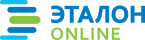 Официальная правовая информация. Информационно-поисковая система ”ЭТАЛОН-ONLINE“, 05.04.2023  Национальный центр правовой информации Республики БеларусьЗа Республику АрменияПодписьЗа Российскую ФедерациюПодписьЗа Республику БеларусьПодписьЗа Республику ТаджикистанПодписьЗа Республику КазахстанПодписьЗа ТуркменистанПодписьЗа Республику КыргызстанПодписьЗа Республику УзбекистанПодписьЗа Республику МолдоваПодписьЗа Украину*ПодписьЗаместитель МинистраИ.В.НазарукЗаместитель МинистраЮ.Г.Амбразевич